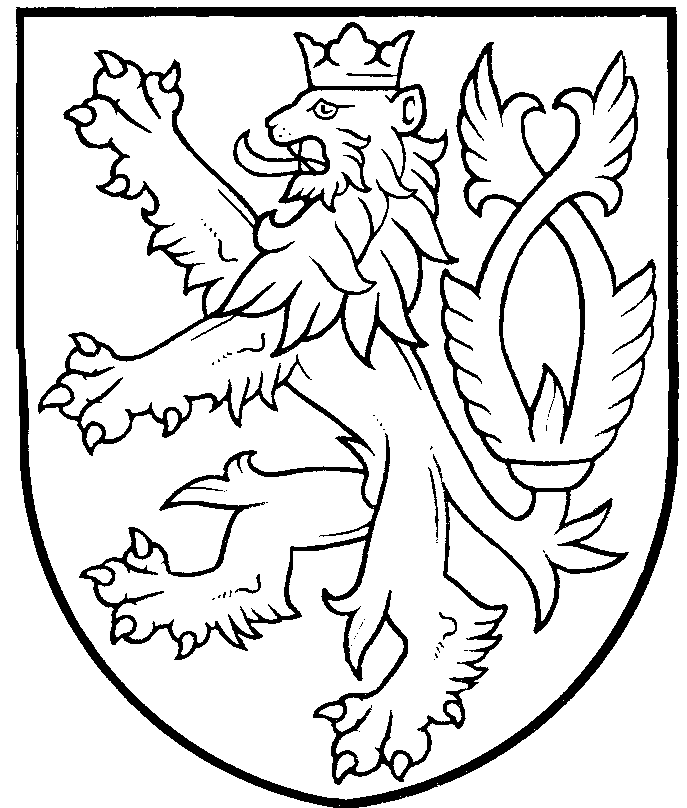 Zeměměřický a katastrální inspektorát v OpavěPraskova 194/11, 746 01 Opava
tel.: 553 698 181
fax: 553 621 959
e-mail: zki.opava@cuzk.czU S N E S E N Í                                                                                                    Č. j.: ZKI-P-2/204/2010-40/5                                                                                       Záznam do spisu ze dne 6. září 2010Zeměměřický a katastrální inspektorát v Opavě (dále jen „ZKI v Opavě“) jako správní orgán věcně a místně příslušný podle § 4 písm. f) a přílohy č. 1 zákona č. 359/1992 Sb., o zeměměřických a katastrálních orgánech, v platném znění, ve věci řízení o porušení pořádku na úseku zeměměřictví podle § 17b odst. 1 písm. c) bodu 4. zákona č. 200/1994 Sb., o zeměměřictví a o změně a doplnění některých zákonů souvisejících s jeho zavedením, v platném znění (dále jen „zákon o zeměměřictví“), vedeného s účastníkem řízení úředně oprávněným zeměměřickým inženýrem Ing. P. M., nar. dne XX.X.XXXX, trvale bytem XXXX XXXX XXXX/X, XXX XX XXXX, podle § 66 odst. 2 zákona č. 500/2004 Sb., správní řád, v platném znění (dále jen „správní řád“), rozhodlt a k t o :Řízení spisová značka ZKI-P-2/204/2010 se zastavuje.O d ů v o d n ě n í :ZKI v Opavě obdržel dne 5.5.2010 podání pana J. H., nar. XX.X.XXXX, trvale bytem XXXX XXXX/XX, XXXX, jako vlastníka mimo jiné pozemku označeného parcelním číslem 57/1 v katastrálním území (dále jen „k.ú.“) J. u B., obec M. nad O., okres B., učiněné v zastoupení panem JUDr. J. K., advokátem, se sídlem XXXX X, XXXX, které bylo posouzeno jako podnět k zahájení správního řízení pro porušení pořádku na úseku zeměměřictví podle § 17b odst. 1 písm. c) bodu 4. zákona o zeměměřictví, tj. pro ověření výsledku zeměměřické činnosti vykonaného osobou, která není k této činnosti odborně způsobilá. Předmětným výsledkem zeměměřické činnosti byl geometrický plán č. 228-154/2006 pro rozdělení pozemku v k.ú. J. u B. (dále jen „plán č. 228-154/2006“), který dne 28.12.2006 pod č. 253/2006 z evidence ověřovaných výsledků zeměměřických činností ověřil výše jmenovaný Ing. P. M. Plán č. 228-154/2006 byl vyhotoven ve firmě XXXX s.r.o., IČ: XXX XX XXX, se sídlem XXXX XXXX/X, XXXX a podle záznamu podrobného měření změn (dále jen „ZPMZ“) č. 228 k.ú. J. u B., na jehož podkladě byl citovaný plán vyhotoven, měření v terénu provedl dne 28.12.2006 pan M. Z. Vzhledem k tomu, že ZKI v Opavě nebylo známo, zda pan M. Z. je osobou odborně způsobilou k výkonu zeměměřických činností podle ustanovení § 3 odst. 4 zákona o zeměměřictví, obrátil se na něho s žádostí zn.: ZKI-J-18/204/2010-40 ze dne 8.6.2010 o zaslání dokladu o ukončeném středoškolském nebo vysokoškolském vzdělání zeměměřického směru a následně zahájil z moci úřední výše citované správní řízení spisová značka (dále jen „sp.zn.“) ZKI-P-2/204/2010. Předmětné řízení bylo zahájeno dnem doručení oznámení č.j.: ZKI-P-2/204/2010-40/1 ze dne 11.6.2010 účastníkovi řízení Ing. P. M., a to dnem 16.6.2010.Dne 15.6.2010 se na ZKI v Opavě dostavil pan M. Z., nar. dne XX.X.XXXX, trvale bytem XXXX/X, XXXX, s maturitním vysvědčením, ze kterého ZKI v Opavě zjistil, že pan M. Z. nemá vzdělání zeměměřického směru, a tudíž není osobou odborně způsobilou k výkonu zeměměřických činností. K tomu, že je v popisovém poli ZPMZ č. 228 uvedeno: „Zaměřil M. Z.“, jmenovaný uvedl, že zaměření dne 28.12.2006 provedl Ing. P. M., zatímco on asistoval pouze jako figurant. Také Ing. J. K., nar. dne X.X.XXXX, trvale bytem XXXX/X, XXXX, uvedl, že jméno figuranta M. Z. bylo v popisovém poli ZPMZ č. 228 uvedeno nedopatřením. Při ústním jednání, nařízeném ZKI v Opavě na den 27.7.2010, účastník řízení Ing. P. M. potvrdil, že v případě předmětného plánu č. 228-154/2006 měřické práce prováděl on sám. Pokud v určitém okamžiku odešel ze stanoviska, na kterém byl postaven měřický přístroj, pak přikázal, aby se ke stroji postavil pan M. Z. K tomu, že je v popisovém poli ZPMZ č. 228 uveden M. Z. jako měřič, poznamenal, že se jedná o chybu v psaní, která byla zřejmě způsobena nesprávným kliknutím na automatizovanou nabídku jmen počítačového programu, který je používán i pro běžnou firemní agendu.Vzhledem k tomu, že výše citované podání pana J. H. nebylo doloženo jednoznačným a nezvratným důkazem (tj. např. fotodokumentací) o tom, že pan M. Z. dne 28.12.2006 provedl měření za účelem vyhotovení plánu č. 228-154/2006, a ani ZKI v Opavě se nepodařilo nezpochybnitelným způsobem prokázat, že pan M. Z. dne 28.12.2006 skutečně měřil, vycházel ZKI v Opavě při svém rozhodování ze zásady „in dubio pro reo“. To znamená ze zásady, kdy v pochybnostech se rozhoduje ve prospěch účastníka řízení a současně ani případné pochybnosti nelze odstranit za použití dalších důkazů. ZKI v Opavě se proto přiklonil k tvrzení účastníka řízení Ing. P. M. při ústním jednání dne 27.7.2010, že měření dne 28.12.2006 provedl on sám, čímž byla zeměměřická činnost vykonána osobou k tomu odborně způsobilou podle § 3 odst. 4 zákona o zeměměřictví, a rovněž přihlédl i k výpovědi Ing. J. K.Protože tímto odpadl důvod pro vedení správního řízení sp.zn.: ZKI-P-2/204/2010 ve věci porušení pořádku na úseku zeměměřictví podle § 17b odst. 1 písm. c) bodu 4. zákona o zeměměřictví, ZKI v Opavě v souladu s ustanovením § 66 odst. 2 správního řádu rozhodl tak, jak je uvedeno ve výroku usnesení.P o u č e n í :Podle ustanovení § 76 odst. 5 zákona č. 500/2004 Sb., správní řád, v platném znění, se nelze proti usnesení, které se poznamenává do spisu, odvolat.                     Ing. Bc. Richard Mrázek						      	                        ředitel					               Zeměměřického a katastrálního inspektorátu							                      v OpavěV kopii na vědomí:Ing. P. M., XXXX XXXX XXXX/X, XXX XX XXXX